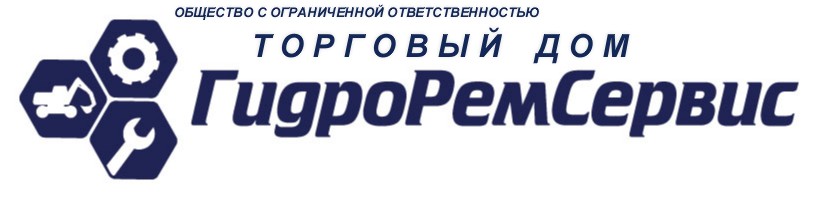 Стоимость услуг на дробильносортировочное оборудование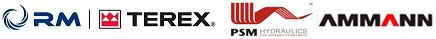 ИНН 0277068993, КПП 027701001,р/с 40702810500020000142             в Филиале ОАО «УралСиб» в г. Уфак/с 30101810600000000770БИК 048073770Республика Татарстан г. Казань,с. Константиновка, ул. Мира, д.34 «Б»Тел/факс: (843) 2-124-124, 2-124-024 моб. тел.: 8-9196216390                   e-mail: servis-kazan@grs-ufa.ruНаименование видов работ ДСОнорм часСтоимость работ без учета зчзамена броней щёковой дробилки1219200замена броней конусной дробилки2438400замена сито наклонного грохота812800диагностика гидросистемы69600диагностика электрооборудования69600замена боковых футировок камеры дробления щёковой дробилки69600ремонт механизма эксентрика конусной дробилки1219200замена главной конвеерной ленты щёковой дробилки1219200замена гидроцилинра распорной плиты58000техническое обслуживание 250м/ч58000техническое обслуживание 500м/ч58000техническое обслуживание 1000м/ч812800техническое обслуживание 1250м/ч58000техническое обслуживание 1500м/ч812800замена главной передачи (траков)1219200замена ленты питателя конусной дробилки1625600замена отводящей конвеерной ленты1016000замена ролика отводящей конвеерной ленты11600замена ролика на разгрузочном бункере1219200замена гидромотора конвеера34800замена главного насоа щёковой дробилки69600замена главного насоса конусной дробилки34800замена главного насоса грохота69600замена РВД0,5800замена подшипников ведомых барабанов69600замена подшипников ведущего барабана914400замена конвеерных барабанов1016000ремонт конвеерных барабанов1219200диагностика ДВС58000замена датчика скорости главного конвеера11600замена одного нода11600замена электрожгутов пораме1219200капитальный ремот с заменой элктрооборудования в панеле управления1219200замена распорной плиты щековой дробилки 812800Замена фтулок г/ц распорной плиты58000Настройка производительности  812800